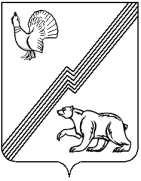 АДМИНИСТРАЦИЯ ГОРОДА ЮГОРСКАХанты-Мансийского автономного округа – ЮгрыПОСТАНОВЛЕНИЕот  21.06.2019                                                                                                           №1353О внесении изменений в постановлениеадминистрации города Югорска от 18.04.2018№ 1071 «Об утверждении перечня муниципального имущества, свободного от прав третьих лиц(за исключением имущественных правнекоммерческих организаций), предназначенногодля поддержки социально ориентированныхнекоммерческих организаций»В соответствии с постановлением администрации города Югорска от 06.04.2018            № 993 «Об утверждении порядка формирования, ведения, опубликования перечня муниципального имущества, свободного от прав третьих лиц (за исключением имущественных прав некоммерческих организаций), предназначенного для поддержки социально ориентированных некоммерческих организаций»:1. Внести в постановление администрации города Югорска от 18.04.2018 № 1071 «Об утверждении перечня муниципального имущества, свободного от прав третьих лиц (за исключением имущественных прав некоммерческих организаций), предназначенного для поддержки социально ориентированных некоммерческих организаций» (с изменениями от 01.02.2019 № 225, 05.04.2019 № 704, 30.05.2019 № 1158) изменение, изложив приложение в новой редакции (приложение).2. Опубликовать постановление в официальном печатном издании города Югорска и разместить на официальном сайте органов местного самоуправления города Югорска.3. Контроль за выполнением настоящего постановления возложить на заместителя директора Департамента муниципальной собственности и градостроительства И.Н. Долматова.Глава города Югорска		                                               	                       А.В. БородкинПриложениек постановлениюадминистрации города Югорскаот ____________________ № ____Приложениек постановлениюадминистрации города Югорскаот 18.04.2018 № 1071Переченьмуниципального имущества, свободного от прав третьих лиц (за исключением имущественных прав некоммерческих организаций), предназначенного для поддержки социально ориентированных некоммерческих организаций№п/пРеестровый номерНаименование объектаАдрес объектаПлощадь объекта,кв. м.1112350Мечетьгород Югорск, улица Попова, д. 81286,7251945Нежилое зданиегород Югорск, район Югорск-2,д. 12 (бывшее здание ГРП)13,83116603Помещения в административном зданиигород Югорск, район Югорск-2,д. 1572,74808406Нежилое зданиегород Югорск, район Югорск-2, д. 16 (бывшее здание ТП)53,45748894Остановочный комплексгород Югорск, улица Таёжная18646705Нежилое зданиегород Югорск, улица Менделеева, д. 29, корп. А325,8737800Нежилое зданиегород Югорск, улица Мира, д. 63444,68762245Помещение в нежилом зданиигород Югорск, улица Садовая, д. 44124,1       ИТОГО:       ИТОГО:       ИТОГО:       ИТОГО:1339,1